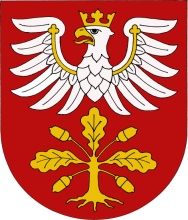 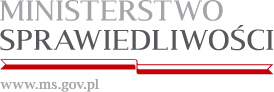 POWIAT DĄBROWSKIKARTA INFORMACYJNA PORADNICTWANIEODPŁATNA POMOC PRAWNAOPIS USŁUGINieodpłatna pomoc prawna obejmuje: poinformowanie o obowiązującym stanie prawnym oraz
o przysługujących prawach i obowiązkach, w tym w związku
z toczącym się postępowaniem przygotowawczym, administracyjnym, sądowym lub sądowoadministracyjnym,wskazanie sposobu rozwiązania problemu prawnego,sporządzenie projektu pisma w tych sprawach, z wyłączeniem pism procesowych w toczącym się postępowaniu przygotowawczym lub sądowym i pism w toczącym się postępowaniu sądowoadministracyjnym, sporządzenie projektu pisma o zwolnienie od kosztów sądowych lub ustanowienie pełnomocnika z urzędu w postępowaniu sądowym lub ustanowienie adwokata, radcy prawnego, doradcy podatkowego lub rzecznika patentowego w postępowaniu sądowo administracyjnym oraz poinformowanie o kosztach postępowania i ryzyku finansowym związanym ze skierowaniem sprawy na drogę sądową.Nieodpłatna pomoc prawna nie obejmuje spraw związanych z prowadzeniem działalności gospodarczej, z wyjątkiem przygotowania do rozpoczęcia tej działalnościKTO MOŻE SKORZYSTAĆZ porad może skorzystać każda osoba, której nie stać na odpłatne porady i która złoży stosowne oświadczenie.Osoba uprawniona, przed uzyskaniem nieodpłatnej pomocy prawnej, składa pisemne oświadczenie, że nie jest w stanie ponieść kosztów odpłatnej pomocy prawnej. Oświadczenie składa się osobie udzielającej nieodpłatnej pomocy prawnej.FORMA ZAPISUTermin wizyty ustalany jest telefonicznie pod nr  14 642 21 93INNE INFORMACJEPorady co do zasady udzielane są podczas osobistej wizyty w punkcie.Osobom ze znaczną niepełnosprawnością ruchową, które nie mogą stawić się w punkcie osobiście, oraz osobom doświadczającym trudności w komunikowaniu się, o których mowa w ustawie z dnia 19 sierpnia 2011 r. o języku migowym i innych środkach komunikowania się, może być udzielana nieodpłatna pomoc prawna także przez zorganizowanie wizyty w miejscu zamieszkania tych osób lub w miejscu wyposażonym w urządzenie ułatwiające porozumiewanie się z osobami doświadczającymi trudności w komunikowaniu się lub w miejscu, w którym zapewnia się możliwość skorzystania z pomocy tłumacza języka migowego.Osoby, o których mowa powyżej, które zgłoszą uzasadnioną potrzebę komunikacji za pośrednictwem środków porozumiewania się na odległość, przed uzyskaniem nieodpłatnej pomocy prawnej składają Staroście Dąbrowskiemu, w formie papierowej lub elektronicznej, oświadczenie, że nie są w stanie ponieść kosztów odpłatnej pomocy prawnej, o którym mowa w art. 4 ust. 2 ustawy z dnia 5 sierpnia 2015 r. o nieodpłatnej pomocy prawnej, nieodpłatnym poradnictwie obywatelskim oraz edukacji prawnej, wraz ze wskazaniem okoliczności to uzasadniających oraz dostępnych tym osobom środków porozumiewania się na odległość. Osoba udzielająca nieodpłatnej pomocy prawnej, po otrzymaniu od Starosty drogą elektroniczną oświadczenia i danych kontaktowych osoby uprawnionej, porozumiewa się z nią w umówionym terminie.Jednostka prowadzącaAdresDni i godziny dyżurówNr telefonuAdwokaciul. Szpitalna 1; 33-200 Dąbrowa Tarnowskaw okresie: od 01.10.2019r. do 14.11.2019r:środa: od 10.00 do 14.00czwartek: od 10.00 do 14.00piątek: od 10.00 do 14.00w okresie: od 15.11.2019r. do 31.12.2019r:środa: od 8.30 do 12.30czwartek: od 8.30 do 12.30piątek: od 8.30 do 12.3014 642 21 93Radcy prawniul. Szpitalna 1; 33-200 Dąbrowa Tarnowskaponiedziałek: od 8.00 do 12.00wtorek: od 8.00 do 12.00			od 8.00 do 12.0014 642 21 93